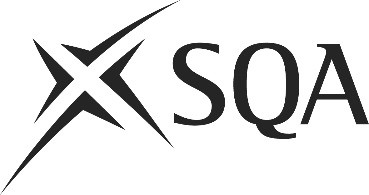 Unit CFAM&LDC2 (J5NH 04)                Support Individuals’ Learning and DevelopmentI confirm that the evidence detailed in this unit is my own work.I confirm that the candidate has achieved all the requirements of this unit.I confirm that the candidate’s sampled work meets the standards specified for this unit and may be presented for external verification.Unit CFAM&LDC2 (J5NH 04)                Support Individuals’ Learning and DevelopmentThis page is intentionally blankUnit CFAM&LDC2 (J5NH 04)                Support Individuals’ Learning and DevelopmentUnit CFAM&LDC2 (J5NH 04)                Support Individuals’ Learning and DevelopmentUnit CFAM&LDC2 (J5NH 04)                Support Individuals’ Learning and DevelopmentUnit CFAM&LDC2 (J5NH 04)                Support Individuals’ Learning and Development – continued Unit CFAM&LDC2 (J5NH 04)                Support Individuals’ Learning and DevelopmentSupplementary evidenceCandidate’s nameCandidate’s signatureDateAssessor’s nameAssessor’s signatureDateCountersigning — Assessor’s name(if applicable)Countersigning — Assessor’s signature(if applicable)DateInternal verifier’s nameInternal verifier’s signatureDateCountersigning — Internal verifier’s name(if applicable)Countersigning — Internal verifier’s signature(if applicable)DateExternal Verifier’s initials and date (if sampled)Unit overviewThis standard is about providing individuals within your team or area of responsibility with opportunities to address their learning needs and develop their potential to the full.Sufficiency of evidenceThere must be sufficient evidence to ensure that the candidate can consistently achieve the required standard over a period of time in the workplace or approved realistic working environment.Performance criteriaWhat you must do:There must be evidence for all Performance Criteria (PC).Promote the benefits of learning to people in your area of responsibility and recognise their willingness and efforts to learn.Give individuals objective, specific and valid feedback on their work performance, discussing and agreeing how they can improve. Engage individuals in identifying and obtaining information on a range of possible learning activities to address identified learning needs. Discuss with individuals future roles and responsibilities that are compatible with their competences and potential.  Discuss and agree personal development plans which include learning activities to be undertaken, the learning objectives to be achieved, the required resources and timescales. Support individuals in undertaking learning activities, making required resources available and making efforts to remove any obstacles to learning. Provide individuals with appropriate opportunities to apply their developing competences in the workplace. Recognise and make use of unplanned learning opportunities. Discuss with individuals their experience of learning activities and the extent to which learning objectives have been achieved.Discuss with individuals their progress and their readiness to take on new roles and responsibilities, and agree the support and supervision they will require. Appoint individuals to roles and responsibilities that are compatible with their competences and potential. Provide individuals with the support and supervision they require and ensure they receive specific feedback to enable them to improve their performance. Discuss and agree revisions to personal development plans in the light of their performance, learning activities undertaken and any wider changes. Encourage people to take responsibility for their own learning and development, including practising and reflecting on what they have learned.Seek and make use of specialist expertise, where required.Evidence referenceEvidence descriptionDatePerformance criteriaPerformance criteriaPerformance criteriaPerformance criteriaPerformance criteriaPerformance criteriaPerformance criteriaPerformance criteriaPerformance criteriaPerformance criteriaPerformance criteriaPerformance criteriaPerformance criteriaPerformance criteriaPerformance criteriaEvidence referenceEvidence descriptionDateWhat you must doWhat you must doWhat you must doWhat you must doWhat you must doWhat you must doWhat you must doWhat you must doWhat you must doWhat you must doWhat you must doWhat you must doWhat you must doWhat you must doWhat you must doEvidence referenceEvidence descriptionDate123456789101112131415Knowledge and understandingKnowledge and understandingEvidence referenceand dateWhat you must know and understandWhat you must know and understandEvidence referenceand dateFor those knowledge statements that relate to how the candidate should do something, the assessor may be able to infer that the candidate has the necessary knowledge from observing their performance or checking products of their work. In all other cases, evidence of the candidate’s knowledge and understanding must be gathered by alternative methods of assessment (eg oral or written questioning).For those knowledge statements that relate to how the candidate should do something, the assessor may be able to infer that the candidate has the necessary knowledge from observing their performance or checking products of their work. In all other cases, evidence of the candidate’s knowledge and understanding must be gathered by alternative methods of assessment (eg oral or written questioning).Evidence referenceand dateGeneral knowledge and understandingThe benefits of learning for individuals and organisations and how to promote these.Ways in which you can develop a culture in which learning is valued and willingness and efforts to learn are recognised.How to identify potential future roles and responsibilities for individuals.How to provide individuals with the support and supervision they need.How to provide individuals with objective, specific and valid feedback designed to improve their performance.How to prioritise individuals’ learning needs, including taking account of organisational needs and priorities and the personal and career development needs of individuals.Different types of learning activities, their advantages and disadvantages and the required resources (for example, time, fees, substitute staff).How/where to identify and obtain information on different learning activities.Why it is important for individuals to have a written personal development plan and what it should contain (for example, identified learning needs, learning activities to be undertaken and the learning objectives to be achieved, timescales and required resources).How to set learning objectives which are SMART (Specific, Measurable, Agreed, Realistic and Time-bound).What type of support individuals might need to undertake learning activities, the resources needed and the types of obstacles they may face and how they can be resolved.How to evaluate whether learning activities have achieved their intended learning objectives.The importance of regularly reviewing and updating personal development plans in the light of performance, any learning activities undertaken and any wider changes.How to take account of equality legislation, any relevant codes of practice and general diversity and inclusion issues in providing learning opportunities for colleagues.How to encourage people to take responsibility for their own learning and development, including personal reflection on their performance.Knowledge and understandingKnowledge and understandingEvidence referenceand dateWhat you must know and understandWhat you must know and understandEvidence referenceand dateFor those knowledge statements that relate to how the candidate should do something, the assessor may be able to infer that the candidate has the necessary knowledge from observing their performance or checking products of their work. In all other cases, evidence of the candidate’s knowledge and understanding must be gathered by alternative methods of assessment (eg oral or written questioning).For those knowledge statements that relate to how the candidate should do something, the assessor may be able to infer that the candidate has the necessary knowledge from observing their performance or checking products of their work. In all other cases, evidence of the candidate’s knowledge and understanding must be gathered by alternative methods of assessment (eg oral or written questioning).Evidence referenceand dateSources of specialist expertise in relation to identifying and providing learning for colleagues.Industry/sector specific knowledge and understandingIndustry/sector requirements for the development or maintenance of knowledge, skills and competence.Learning issues and specific initiatives and arrangements that apply within the industry/sector.Working culture and practices of the industry/sector.Context specific knowledge and understandingIndividuals in your team, their roles, responsibilities, competences and potential.Identified gaps in individuals’ knowledge, skills and competence.Identified learning needs of individuals.Learning styles or combinations of styles preferred by individuals.Individuals’ personal development plans.Learning activities and resources available in/to your organisation.Opportunities for individuals’ career development in your organisation.Opportunities for applying developing competences in the workplace.Support and supervision available to individuals within your organisation.Sources of specialist expertise available in relation to identifying and providing learning and development opportunities for individuals.Your organisation’s learning and personal and professional development policy and practices.Your organisation’s policies in relation to equality and diversity.Your organisation’s performance appraisal systems.EvidenceEvidenceDate123456Assessor feedback on completion of the unit